П Р О Г Р А М М Аразвития муниципального бюджетного общеобразовательного учреждения «Лицей»на 2012 - 2016 годы«Интерактивная и коммуникационная средакак средство познания и инструмент практической деятельности»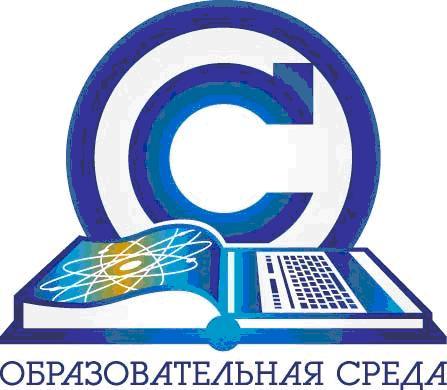 г. Протвино Московской областиПАСПОРТ  ПРОГРАММЫ развития образовательного учрежденияАнализ состояния информатизации лицеяМуниципальное бюджетное общеобразовательное учреждение «Лицей» организовано в 1991 году по инициативе группы учителей и ученых Государственного научного центра «Институт физики высоких энергий». С 2003 по 2012 годы были реализованы программы развития «Компьютерная школа», «Лицей как образовательная лаборатория наукограда» и «Образование как средство личностной самореализации и профессионального самоопределения». Современное образование тесно связано с информационно-коммуникационными технологиями. Поэтому разработка новой программы развития МБОУ «Лицей» «Интерактивная и коммуникационная среда как средство познания и инструмент практической деятельности» на период с 2012 по 2016 годы нацелена на информатизацию, которую считаем важнейшим механизмом реформирования образовательной системы, направленным на повышение качества, доступности и эффективности образования.В настоящее время в лицее 16 классов-комплектов, в которых обучаются 384 ученика: в 1-4 классах - 162, 5-9 классах – 156, 10-11 классах - 66. Учащиеся 2-9-ых классов осваивают программы повышенного уровня сложности по математике, физике, химии, биологии. На старшей ступени – в 10-11 классах - программы физико-математического профиля, в блок которого входит информатика и ИКТ.Предмет «Информатика и ИКТ» изучается со 2 –ого класса: во 2-х классах выделен 1 час из компонента образовательного учреждения, в 3-4 классах - в качестве учебного модуля (34 часа) в рамках учебного предмета «Технология », с 8 класса – информатика и ИКТ.В сравнении с 2010 годом более чем в 2 раза увеличилось количество выпускников 9 классов, выбирающих экзамен по информатике и ИКТ для государственной (итоговой) аттестации. Выпускники 11 классов демонстрируют высокий средний балл на ЕГЭ по информатике и ИКТ.Диаграмма № 1									Диаграмма № 2Ученики лицея отличаются высоким уровнем мотивации к получению качественного образования и ежегодно демонстрируют высокие результаты единого государственного экзамена и государственной итоговой аттестации, а также участия во всероссийской олимпиаде школьников и научно-практических конференциях разного уровня.53% обучающихся принимают участие в дистанционных олимпиадах, конкурсах и  проектах Национальной образовательной программы «Интеллектуально-творческий потенциал России»,  Всероссийского дистанционного конкурса-олимпиады «Наше наследие». Численность педагогического коллектива – 33 человека, из них управленческого персонала – 5 человек, количество учителей-предметников, включая совместителей, - 27, в штатном расписании есть педагог-психолог, социальный педагог, педагог-организатор, инженер по обслуживанию средств информатизации и ТСО.  26 педагогов (79%)  имеют высшее образование, 7 (21%) - среднее специальное образование; 59% (16 чел.) высшую и 26% (7 чел.) – первую квалификационные категории. О хорошем качестве педагогических кадров лицея свидетельствуют следующие факты:13 (48%) педагогов имеют правительственные награды, грамоты, приравненные к правительственным наградам;8 (30%) учителей являются участниками, а 5 (18,5%) - победителями приоритетного национального проекта «Образование».Уровень ИКТ - компетентности сотрудников.Актуальной задачей остается овладение педагогами лицея современными информационно-коммуникационными технологиями. За последние 3 года в лицее не только возрос интерес учителей к информационным технологиям, но и, в сравнении с 2010-2011 учебным годом,  увеличились на 10%. Практически 60% учителей ИКТ-грамотны, около 30% учителей – ИКТ-компетентны. 26% учителей представляют свои исследовательские работы по использованию ИКТ в образовательном процессе на ежегодной Международной научно-практической конференции «Информационно-коммуникационные технологии в образовании, науке и производстве»: Кащеева Т.М., Казарян К.А., Савченкова М.В., Володина Г.В.,  Лебедева Е.В., Клишевич Н.В., Сухих О.А.Курсы повышения квалификации по освоению информационно-коммуникативных технологий в ГОУ ВПО МГОГИ, Интернет-центр г. Орехово-Зуево, в Институте информационных технологий «АйТи», ГАОУ СПО МО «Губернский профессиональный колледж» прошли 17 (51%) учителей, из них 5 педагогов окончили внебюджетные курсы, за счет собственных средств по следующим темам:«Пакет свободного программного обеспечения -  17 (51%);«Использование ЭОР в процессе обучения» - 2;«Инновационное оборудование (интерактивная доска)» – 2;«Электронные образовательные ресурсы в работе педагога (создание сайта)» - 3.Диаграмма № 3Диаграмма № 3 отражает динамику ежегодного увеличения на 10% доли педагогов, прошедших курсы повышения квалификации по освоению информационно-коммуникационных технологий.В лицее используется широкий спектр средств повышения ИКТ-компетентности учителей: специализированные межшкольные семинары, лицейские методические семинары по использованию ИКТ в учебном процессе по отдельным предметам, краткосрочные тренинги, проводятся педсоветы по обмену опытом. Некоторые учителя повышают свою квалификацию, обучаясь на Интернет-курсах (дистанционное обучение).26% учителей представляют свои исследовательские работы по использованию ИКТ в образовательном процессе на ежегодной Международной научно-практической конференции «Информационно-коммуникационные технологии в образовании, науке и производстве»: Кащеева Т.М., Казарян К.А., Савченкова М.В., Володина Г.В.,  Лебедева Е.В., Клишевич Н.В., Сухих О.А.Использование информационных технологий (ИТ) в учебном процессеДиаграмма № 4Психологическая готовность педагогов к использованию информационных и коммуникационных технологий высокая. Но только 30% учителей-предметников, включая учителя информатики, используют информационные технологии (ИТ) в процессе проведения уроков информатики, русского языка, химии, биологии, географии, истории, 46% - информационные ресурсы сети Интернет при подготовке к урокам, 11% - информационные ресурсы сети Интернет на уроках.В основном, используют текстовый редактор для подготовки и распечатки материалов, программы для создания презентаций, табличный процессор, разнообразные цифровые инструменты (цифровые фотоаппараты, интерактивные доски и др.). Реже  используют компьютерное тестирование, электронные учебники и энциклопедии. Все перечисленные выше цифровые технологии и инструменты учителя, в основном, используют при подготовке к урокам, на элективных курсах, в проектной деятельности. И гораздо реже – по учебной программе отдельных предметов, кроме информатики и технологии. Администраторы постоянно использует компьютер для подготовки документов (делопроизводство), реже для решения задач школьного планирования, (например: для составления расписания, представления информации об учебном процессе, планирования текущей деятельности), иногда для контроля качества учебного процесса. ИКТ используется для решения задач учета материальных ценностей (в основном, учет всех материальных ценностей школы, иногда контроль их состояния, подготовка отчетов и т.п.). Эпизодически ИКТ используется для работы с родителями: подготовка презентаций для проведения родительских собраний. Практически все учителя используют электронную почту и образовательные Интернет-ресурсы.          Информационную среду лицея характеризуют не столько установленные компьютеры и наличие другой техники, сколько эффективное применение ИКТ в учебно-воспитательном процессе.  Накоплен значительный архив цифровых образовательных ресурсов как за счет централизованных поставок (около 10% - 20%), так и усилиями педагогов (80%-90%).Эти материалы, как и средства ИКТ используются не только в ходе изучения информатики, а также постоянно применяются в других видах учебной работы по инициативе учителей и учащихся. Учащиеся регулярно получают задания, для выполнения которых применяется ИКТ, например: распечатка рефератов, подготовка презентаций, разработка сайт, съемка видеофильма, моделирование физических процессов и т.п.).Широко используются новые педагогические технологии и проектные методики: поисковые, исследовательские задания, которые выполняются в малых группах. В медиатеке лицея систематизируются аудио-, видео -, книжные и учебные-CD фонды, материалы научно-методической и исследовательской деятельности учителей и учащихся на электронных и других носителях.Оснащение лицея  техническими средствамиВ лицее 30 учебных кабинетов, актовый зал, библиотека, методический кабинет, 2 учительские комнаты (в младшем и старшем корпусах), 1 кабинет информатики. Количество часов работы компьютерного кабинета в неделю - 36часов (6 часов в день). Количество участников образовательного процесса на 1 компьютер – 8-10 человек.Отдельные кабинеты имеют педагог-психолог, социальный педагог, педагог-организатор, учителя физической культуры (не имеет компьютера). В 2009 году оборудован конференц-зал  (2 ПК + мультимедийный проектор), в котором проводятся различные учебные и внеклассные мероприятия, совещания и педагогические советы. Доступ к сети Интернет имеется в кабинете информатики, конференц-зале, в кабинетах управленческого персонала.Таблица 1. Оснащение лицея  техническими средствамиТаблица 2. Использование технических средств для работы педагогического коллективаНа компьютеры установлено СБППО (2008 г.) и СПО (2010г.). ПК установлены в кабинеты  математики, русского языка и литературы, английского языка, физики, химии, биологии, истории, начальных классов. В кабинетах русского языка и литературы, физики, химии, биологии, географии установлены АРМ педагога, которые активно используется в образовательном процессе. Интерактивные доски есть в кабинетах русского языка и литературы, физики, биологии. Общая средняя загрузка  ЭД  - 12 часов  в неделю. 3. Общее количество ученических компьютеров, использующихся в учебном процессеКоличество компьютеров, использующихся в учебном процессе, на которых установлено и зарегистрировано программное обеспечение Medpolise – 13. Таблица 3. Оснащение кабинетов лицея техническими средствами.Проблема:Мультимедийные проекторы, цифровые доски и другое новейшее оборудование, которое поставляется для совершенствования учебного процесса, зачастую невозможно эффективно использовать: регламенты работы школы не поддерживают организацию учебного процесса в ИКТ-насыщенной образовательной среде. Современная педагогическая наука тоже отстает от запросов практики. Нормативов и методических разработок, которые помогают объединить новые информационные и новые педагогические технологии и гарантируют достижение новых образовательных результатов, крайне недостаточно.Программное обеспечениеНа компьютеры установлено СБППО (2008 г.) и СПО (2010г.).  С 2009 по 2012 годы курсы повышения квалификации по работе с ОС Linux прошли 13 учителей (48%). Таблица 4. Формы обучения сотрудников лицея.Вывод: по истечению срока использования пакета СБППО в учреждении возникнут трудности работы с использованием СПО; всем работникам лицея необходимо пройти курсы повышения квалификации по теме «Работа с СПО».Использование ИнтернетС 2003 года обучаемые получили доступ в Интернет в рамках изучения предмета «Информатика и ИКТ». Сегодня лицей имеет оптоволокно. Резервный канал доступа в Интернет (для случаев перебоев работы основного канала) отсутствует.Канал связи для выхода в Интернет с безлимитным доступом обеспечивает ЗАО «Риал Ком». Абонентская плата за пользование каналом доступа к сети Интернет – 1,00 руб. Качество предоставления услуги доступа к сети Интернет удовлетворительное. Скорость передачи данных по основному каналу – до 2 Мбит/сек. Количество правильно переданных пакетов величиной 32 байта при измерении в любой промежуток времени в течение 10 минут по сети оператора (для передачи данных) не менее 70%. Ограничение доступа в сеть Интернет к ресурсам, не отвечающим задачам воспитания и образования, обеспечивается программой Medpolise. Качество используемой системы ограничения доступа к ресурсам, не отвечающим задачам воспитания и образования, удовлетворительное. Интернет активно используется в административной деятельности и для взаимодействия с органами управления образованием, в том числе региональными и муниципальными, а также с органами, осуществляющими переданные полномочия в сфере контроля и надзора. 5 рабочих мест для управленческого персонала имеют подключение к сети Интернет. Информационные ресурсы сети Интернет используются на уроках информатики, истории, русского языка и литературы. Наиболее активно в образовательном процессе  используются:цифровые образовательные ресурсы по химии, биологии, географии, информатике, русскому языку, иностранным языкам, истории, искусству, ОБЖ;обучающие программы и диски;диски по административной работе.Диаграмма № 5. Число компьютеров, подключенных к сети Интернет.Участие обучающихся в дистанционных олимпиадах, конкурсах, научно-практических конференцияхувеличивается количество участников дистанционных конкурсов и олимпиад. Общее количество участников – 18 человек. Результат: 10 учеников получили диплом I степени; трое – дипломы II степени.)Для обеспечения эффективного пространства сделана общедоступной  ключевая информация об организации и ходе учебно-воспитательной работе на сайте лицея: www.protvino-licey.narod.ru. 2 учителя-предметника в 2012 году создали свои персональные сайты;Учителя лицея принимают участие в деятельности сетевых педагогических сообществ: «Методсовет», «Открытый класс», «Pedsovet.su», «ПроШколу».Выводы:  Несмотря на значительные достижения, остаются ряд проблем:несовершенна материально-техническая база;не все предметные кабинеты оснащены компьютерами; отсутствует локальной сети;отсутствует регламентированный доступ учителей и учащихся к ресурсам Интернет;отсутствует электронного документооборота;недостаточное финансирование для создания единого информационного пространства;эпизодическое применение информационных технологий на уроках рядом учителей;недостаточное использование возможностей сети Интернет (примерно на 7-10%);Интернет не используется для оказания услуг в электронном виде (электронный дневник, электронный журнал и т.д.);отсутствуют квалифицированных кадров для технического обслуживания компьютерной техники.отсутствует осознание родителями необходимости приобщения каждого к информационному полю лицея.На решение этих проблем направлена деятельность по реализация программы информатизации на II этапе (2012-2014г.г).ПРОГРАММА РАЗВИТИЯ МБОУ «ЛИЦЕЙ» г. Протвино Московской области  «Интерактивная коммуникационная среда как средство познания и инструмент практической деятельности» на период с 2012 по 2016 г.г.Введение XXI век – век развивающегося информационного общества, век высоких технологий. Перед лицеем встала непростая задача: подготовить новых граждан к жизни в мире «третьей волны», в информационном обществе. В последнее время наблюдается массовое внедрение Интернет в школьное образование, увеличивается число информационных ресурсов по всем предметам. Смысл в том, чтобы ресурсы сети стали абсолютно необходимыми для решения познавательных задач. Их применение позволяет изменить образовательную парадигму: отказаться от накопления знаний в пользу освоения способов деятельности в условиях доступности любых информационных ресурсов. Можно выделить две основные тенденции. Во-первых, стремительно нарастает личностно-развивающий аспект образования. Это означает, что статус учащегося как субъекта образовательного процесса повышается до равноправного его участника. Гуманизация образования предполагает ценностное отношение к различным личностным проявлениям школьника. Знания же выступают не как цель, а как способ развития личности. При этом статус преподавателя также меняется кардинально. Он перестает быть эксклюзивным источником информации и верховным арбитром. Главной компетенцией учителя-предметника становится его обновлённая роль – роль проводника знаний, своего рода «навигатора», помогающего учащимся ориентироваться в безграничном море информации. Теперь его функции связаны с организацией и поддержкой самостоятельной когнитивной деятельности учащихся, своего общения с ними и каждым из них, а также коллективной учебной работы учащихся. Изменение ролевой функции преподавателя влечет за собой расширение списка необходимых ему ключевых компетенций. В частности, требуются понимание закономерностей когнитивной психологии, владение навыками педагогического проектирования и достаточное компьютерное мастерство. Последнее связано со второй тенденцией - активным внедрением современных информационно-коммуникационных технологий (ИКТ) в образовательную среду. Современный этап развития образования связан с широким использованием современных информационно-коммуникационных технологий (ИКТ) и возможностей, предоставляемых глобальной сетью Интернет. В этой связи решающее значение приобретают удаленный доступ к образовательным ресурсам, опубликованным в Сети, и возможность оперативного общения всех участников образовательного процесса.Происходящее в настоящее время изменение парадигмы образования существенно и неизбежно корректирует образовательную практику. Для достижения учащимися лицея высоких образовательных результатов необходимы:высокий уровень освоения базовых учебных дисциплин; активное использование средств ИКТ для решения коммуникативных и познавательных задачосвоения способов деятельности в условиях доступности любых информационных ресурсов на новых базовых компонентах содержания; формирование новых компетенций учащихся для работы с информацией и использованием средств ИКТ для работы с информацией; новые требования к педагогической ИКТ-компетентности  учителяприменение методов оценки, адекватных новым целям и ожидаемым результатам учебной работы.Внедрение Интернет, активное использование информационных ресурсов и современных информационно-коммуникационных технологий в образовательное пространство лицея позволит создать интерактивную и коммуникационную среду, которая станет  средством  познания  и инструментом практической деятельности.ИКТ-насыщенная образовательная средаПоявление этого понятия связано с кардинальным изменением представлений о месте компьютеров и информационных технологий в учебном процессе за последние 20 лет (рис.1).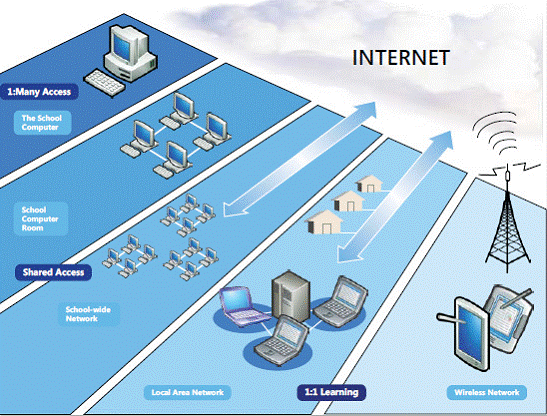 Единая общешкольная компьютерная сеть Лицея – это информационная организация. Здесь постоянно и в значительных объемах ведется работа с информацией. К ней причастны и школьники, и учителя, и администрация школы. Компьютеры, как новый инструмент обработки информации, помогают качественно изменить результативность этой работы. Но для этого они должны быть доступны не только в кабинете информатики, а по всему лицею. Реализация этого императива обеспечивает переход от отдельных компьютерных классов к единой общешкольной ИКТ-среде.  Ее физическую основу составляет школьная компьютерная сеть, которая объединяет имеющиеся в школе средства вычислительной техники в единую общешкольную ИКТ-среду и связывает их с Интернетом.Появление ИКТ-среды порождает в лицее немало новых, трудно разрешимых проблем. И дело не только в том, что эта среда предъявляет качественно новые требования к педагогической ИКТ-компетентности каждого работника лицея. Сдерживающие факторыНедостаточное финансирование. Отсутствие других ресурсов. Отсутствие методических материалов по использованию новых технологий. Кадровый вопрос. Отсутствие единого образовательного процесса (от учебных занятий до интеграции общения и результатов в Интернете).Актуальность программыВ ближайшие несколько лет ожидается очередной качественный скачок в области массовых информационных технологий. Он не может не затронуть сферу образования. Главная цель лицейского образования -  предоставить возможность школьникам учиться и жить в среде, в которой они окажутся, придя на работу в современные корпорации, осваивать соответствующую культуру. Сегодня новые образовательные результаты широко известны как умения XXI века. Формирование ИКТ-насыщенной образовательной среды создает условия для постановки перед педагогическим коллективом задачи достижения качественно новых образовательных результатов. Главное достоинство интерактивной и коммуникационной среды  в том, что она поддерживает единое общелицейское цифровое информационное пространство, позволяет единообразно применять ИКТ при решении любых образовательных задач. Здесь в полной мере начинают использоваться возможности мультимедийных проекторов, цифровых досок, лицейского сайта, электронной почты, групповых принтеров и сканеров, общешкольных баз данных, автоматизированных систем управления образовательным процессом и т. п. Целью создания ИКТ-среды являются:обеспечение технологических условий для осуществления эффективного образовательного процесса; разработка, хранение и использование информационных ресурсов для достижения целей образовательного процесса и управления образовательным учреждением; реализация прав участников образовательного процесса на эффективное использование средств информатизации с целью повышения качества учебной и профессиональной деятельности и формирования информационной культу-ры; повышение эффективности управления образовательным учреждением. ИКТ-среда – системный объект, который состоит из взаимосвязанных программных и технических компонентов. ИКТ-среда – системный объект, который состоит из взаимосвязанных программных и технических компонентов. Назначение этой среды – создание условий и предоставление ресурсов, которые обеспечивают:осуществление образовательного процесса; организацию деятельности и управление образовательным учреждением; взаимодействие участников образовательного процесса. Способствуя осуществлению образовательного процесса, ИКТ-среда решает следующие задачи:создание условий для использования в образовательном процессе имеющихся средств ИКТ; компьютерная визуализация учебной информации и моделирование изучаемых (и/или исследуемых) объектов; автоматизированный мониторинг и контроль качества результатов образовательного процесса; создание условий для подготовки дидактических материалов; обеспечение доступа участников образовательного процесса к информационным ресурсам; подготовка и участие учащихся в дистанционных проектах, олимпиадах и конкурсах. Способствуя организации деятельности и управлению образовательным учреждением, ИКТ-среда решает следующие задачи:планирование деятельности образовательного учреждения и его структурных подразделений; автоматизация формирования и учета контингента учащихся; автоматизация обработки персональных данных учащихся и работников образовательного учреждения; планирование образовательного процесса, распределение учебной нагрузки; автоматизация процессов информационно-методического обеспечения образовательного процесса; организация электронного документооборота; осуществление мониторинга и контроля качества результатов образования; анализ результатов деятельности образовательного учреждения; обеспечение информационного обмена и документооборота с другими образовательными учреждениями и вышестоящими органами управления образованием; создание условий для эксплуатации в образовательном учреждении программных компонентов муниципальных и региональных автоматизированных систем управления. Способствуя взаимодействию участников образовательного процесса, ИКТ-среда решает следующие задачи:информационное взаимодействие учащихся и учителей (с помощью электронной почты, чатов и т. д.); обеспечение быстрой обратной связи между родителями учащихся и педагогическим персоналом образовательного учреждения; обеспечение доступа родителей учащихся к персональным данным и данным о результатах обучения и воспитания ребенка, а также о его личных достижениях. ИКТ-среда включает в себя информационную (цифровую) и техническую (материальную) компоненты.К информационной компоненте ИКТ-среды относятся программные средства и цифровые ресурсы различного назначения, необходимые для функционирования образовательного учреждения и удовлетворения информационных запросов и потребностей участников образовательного процесса. Среди них операционные системы, прикладные программные средства, автоматизированные информационные системы управления, программно-методические комплексы, цифровые образовательные ресурсы и учебно-методические материалы, компоненты многоуровневых автоматизированных информационных систем, веб-ресурсы интрасетей и глобальной сети Интернет.К технической компоненте ИКТ-среды относятся отдельные компьютеры и компьютерные классы, малые информационные комплексы, цифровые лаборатории, медиатеки, полиграфические и демонстрационные комплексы, автоматизированные рабочие места, серверы, сетевое и коммутационное оборудование, системы электропитания.Сегодня «правильное» представление об организации ИКТ-насыщенной образовательной среды включает в себя:автоматизированные места работы учителя (подключенный к Интернету компьютер с проектором и цифровой доской); электронную учительскую с рабочими местами для педагогов и автоматизированные рабочие места школьной администрации; автоматизированные рабочие места для проведения лабораторных работ, оформления результатов проектной работы и т. д.; зоны свободного доступа к компьютерам в школе (например, в медиатеке). Очевидно, что создание интерактивной коммуникационной среды будет способствовать  повышению качества профильного обучения старшеклассников, в ходе которого решаются вопросы отбора содержания образования, создания необходимых методов обучения, разработки технических и программных средств, их содержательного наполнения, формирования критериев отбора школьников для обучения по каждому профильному направлению. Коммуникация в образовании включает в себя межличностные, личностные, групповые и культурные способы общения в классных помещениях. Программа развития направлена на формирование  как вербальных, так и невербальных видов коммуникаций в классе, на преодоление таких трудностей коммуникации между учащимися, как коммуникативное понимание, отсутствие навыков восприятия на слух и проблемы самовыражения.Программа развития «Интерактивная коммуникационная среда как средство познания и инструмент практической деятельности» на период с 2012 по 2016 г.г. обеспечит реализацию образовательного процесса в Лицее на уровне, заданном федеральным государственным образовательным стандартом, в основу котороголегли следующие компетенции:активное использование средств информационных и коммуникационных технологий (далее – ИКТ) для решения коммуникативных и познавательных задач; использование различных способов поиска (в справочных источниках и открытом учебном информационном пространстве сети Интернет), сбора, обработки, анализа, организации, передачи и интерпретации информации в соответствии с коммуникативными и познавательными задачами и технологиями учебного предмета; в том числе умение вводить текст с помощью клавиатуры, фиксировать (записывать) в цифровой форме и анализировать изображения, звуки, измеряемые величины, готовить свое выступление и выступать с аудио-, видео- и графическим сопровождением;соблюдать нормы информационной избирательности, этики и этикета.Реализация Программы развития «Интерактивная коммуникационная среда как средство познания и инструмент практической деятельности» позволит сформировать востребованные обществом компетенции выпускников Лицея.Компетенции выпускника лицея XXI векаУмение ориентироваться в информационном медиа-пространстве и уметь:извлекать информацию;фиксировать;классифицировать;анализировать;структурировать, творчески перерабатывать и применять.Умение выбирать соответствующий метод, средства, язык для познания и обмена информацией с целью установления коммуникаций.Умение ставить, формулировать задачи и искать эффективные пути их решения.Умение рационально и эффективно использовать современные технологии.Умение регулировать эмоциональным поведением в условиях коллективного взаимодействия.Умение осуществлять оценку и самооценку, осуществляемых видов деятельности.Развивать психологические качества: внимание, восприятие, скорость реакции, оперативность и т.д., участвующих в приеме, переработке и применение информации.Компетенции учителя лицеяРазвитие сетевых информационных технологий сделало информационные ресурсы глобальной компьютерной сети Интернет потенциально доступными большинству человечества. Умение получать необходимую информацию из сети становится неотъемлемой частью информационной культуры учителя. Таким образом, учитель обладает информационной культурой, если: имеет представление об информации и информационных процессах, устройстве компьютера и его программном обеспечении; умеет использовать информационное моделирование при решении задач с помощью компьютера; умеет с достаточной скоростью вводить информацию с клавиатуры и работать с графическим интерфейсом программ с помощью мыши; умеет создавать и редактировать документы, в том числе мультимедийные презентации; умеет обрабатывать числовую информацию с помощью электронных таблиц; умеет использовать базы данных для хранения и поиска информации; умеет использовать информационные ресурсы компьютерной сети; знает и не нарушает законы об авторских правах на компьютерные программы;соблюдает этические нормы при публикации информации в Интернете и в процессе общения с помощью Интернета.Интерактивная коммуникационная среда лицея – это единая информационная среда, которая включает совокупность технических, программных, телекоммуникационных и методических средств, позволяющих применять в образовательном и управленческом процессах ресурсы Интернет и новые информационные технологии. Интерактивность -   содержание предметной области, представленное объектами, которыми можно манипулировать, и процессами, в которые можно вмешиваться.Коммуникативность достигается объединением компьютеров в глобальные и локальные сети.Информационные технологии (ИТ) технологии активного использования компьютера в процессе обучения.Информационно-коммуникационные технологии (ИКТ) – активное использование компьютера + телекоммуникация.Ученик ищет, осмысляет, трансформирует информацию;Техника дает возможность провести такую работу качественно, быстро, с использованием множества источников, в том числе удаленных;Учитель систематизирует получение учеником знаний, координирует его работу, направляет, помогает, корректирует.  Цели программы: Организовать построение единого информационного пространства лицея на основе оптимизации телекоммуникационных ресурсов, внедрения информационно-коммуникационных технологий в управление и учебно-воспитательный процесс для повышения качества и доступности образования, общеинтеллектуального и творческого развития обучающихся.Задачи программы:	Создать единую общелицейскую ИКТ-среду, обеспечивающую регламентированный доступ учащихся и учителей к глобальным информационным ресурсам;Создать технологическую и материальную лицея, обеспечивающую системное внедрение и активное использование Интернет и ИКТ в учебно-воспитательном процессе;Подготовить профессионально ИКТ-компетентные кадры: администраторов лицея, учителей, воспитателей ГПД, вспомогательного персонала;Создать банк программно-педагогических ресурсов Интернет  и информационно-коммуникационных технологий (электронные мультимедийные учебники, контролирующие и обучающие программы по предметам, электронные справочники и энциклопедии и т.д.);Активизировать работу по использованию ресурсов Интернет и ИКТ в ходе изучения учебных предметов, в проектной и исследовательской деятельности учащихся и учителей, воспитательной деятельности и в управлении лицеем;Организовать  делопроизводство и коммуникацию между участниками образовательного процесса, вышестоящими организациями и социальными в информационной системе;Обеспечить выполнение требований мониторинга здоровья учащихся в условиях работы с современными ИКТ, систематически проводить мониторинг общего состояния проблемы использования ИКТ в образовательном процессе лицея.Направления реализации программыРазвитие информационно-технической инфраструктуры  лицея.В рамках данного направления решаются следующие задачи:создание общелицейской локальной сети с выделенным сервером;создание компьютерных рабочих мест учителя в предметных кабинетах лицея; создание комплекса обработки информации для работы в интерактивной информационной среде (компьютер, принтер, сканер, выход в сеть, программное обеспечение);создание библиотеки цифровых образовательных ресурсов; автоматизированные рабочие места для проведения лабораторных работ, оформления результатов проектной работы и т. д.; зоны свободного доступа к компьютерам в лицее (например, в медиатеке).Интеграция медиаобразования и информационных технологий в образование. В рамках данного направления решаются следующие задачи:внедрения информационных технологий учебный процесс; апробация и использование цифровых образовательных ресурсов (методика использования ИКТ для обучения, повышения квалификации, подходы к оценке качества электронных средств обучения); обеспечение участников образовательного процесса  необходимыми учебно-методическими материалами и рекомендациями по всем аспектам использования Интернет-ресурсов, мультимедийных программ и ИКТ-технологий;развитие информационно-образовательных ресурсов (сайт, педагогический опыт, издательская деятельность);введение электронных журнала и дневника;произвольное общение между учителями, педагогами, родителями и администрацией лицея по электронной почте, через Интернет.Формирование ИКТ-компетентности всех участников образовательного процесса.В рамках данного направления решаются следующие задачи:повышение квалификации в области ИКТ (обучение и усовершенствование знаний и навыков руководителей и учителей-предметников); дистанционное обучение и консультирование педагогов;распространение и обобщение опыта работы через участие в дистанционных семинарах, конкурсах;получение базового образования учащимися по информатике и ИКТ;получение дополнительного образования за счет спецкурсов, конкурсов, конференций, олимпиад; участие школьников учеников в дистанционных олимпиадах, проектах и конкурсах, использование ИКТ в самостоятельной работе;привлечение перспективных учащихся к созданию мультимедийных уроков;ведение портфолио учащихся и педагогов.Информатизация управляющей системы лицея.В рамках данного направления решаются следующие задачи:создание локальной административной сети лицея на базе сетевой системы; создание и наполнение банка данных лицея нормативно-правовой информацией; мониторинг качества знаний с использованием средств ИКТ; разработка и совершенствование внутрилицейских баз данных; оценка эффективности использования ИКТ в образовании.Приоритетные направления деятельности участников образовательного процессаПриоритетные направления деятельности администрации лицея:Автоматизация организационно-распорядительной деятельности, предназначенного для создания базы данных образовательного учреждения, автоматизации кадровой работы, систематизации данных об учащихся, администрирования учебно-воспитательного процесса.Ведение мониторинга качества обучения (реализация данного направления информатизации осуществляется через: создание локальной сети, объединяющей все компьютеры ОУ и призванной облегчить ведение делопроизводства, повысить эффективность управления школой, снижение перегрузок обучающихся, использование продуктов в программе Excel (диагностических таблиц) с целью анализа результатов учебной деятельности и качества преподавания предметов.Организация работы группы учителей активно внедряющих ИКТ в учебный процесс (использование в преподавании учебных предметов мультимедийных продуктов, способствует развитию интереса учащихся к изучаемому предмету, стимулированию активности и самостоятельности учащихся при подготовке материалов, в работе с литературой, внеклассной работе). Электронный документооборот.Проведение семинаров-практикумов по внедрению информационных технологий в образовательный процесс.Компьютеризация лицейской библиотеки.Создание электронной базы педагогических кадров и учащихся.Обновление и поддержание сайта лицея, Web- страниц отдельных лицейских проектов.Размещение на сайте лицея локальных документов образовательного учреждения.Приоритетные направления деятельности учителя:Осознание Интернет-технологии как части общей информационной культуры учителя.Использование информационных ресурсов сети Интернет в организации познавательной деятельности школьников на уроке.Использование Интернет –ресурсов в цикле гуманитарных, естественно-математических предметов и в курсе информатики.Дистанционное образование, повышение квалификации.Внедрение информационных технологий и ресурсов сети Интернет в отдельные этапы традиционного урока. Создание интегрированных уроков и уроков на основе готовых программных продуктов.Разработка собственного программного обеспечения, формирование и использование медиатеки.Приоритетные направления деятельности ученика:Интернет-технологии - часть общей информационной культуры ученика.Использование информационных ресурсов сети Интернет в ходе самообразования.Интернет – технологии в организации дополнительного образования детей.Дистанционное обучение.Информационные технологии для подготовки к уроку.Внеклассная деятельность: организация кружковой и факультативной деятельности на основе информационных технологии (обновление сборника материалов воспитательной работы, методического сборника учителей, работа с перспективными детьми, научно-исследовательская деятельность).Тренировочное тестирование по программе ЕГЭ.Компьютерные конкурсы. Дистанционные обучающие олимпиады.Обсуждение актуальных проблем на Интернет-форуме.Приоритетные направления деятельности родителя:Получение информации о расписании учебных занятий; о проводимых лицейских мероприятиях и их результатах через сайт лицея и систему электронных журналов.Интернет общение с руководством лицея, специалистами психолого-педагогической службы и учителями.Интернет - знакомство с нормативно-правовым обеспечением образовательного процесса.Прогнозируемые результаты и критерии их достижениясоздание интегрированной интерактивной  коммуникационной образовательной среды, которая будет использовать  плюсы различных технологий в современном  учебном процессе.повышение качества и доступности образования;многоаспектное развитие обучающихся;прозрачность образовательного процесса для общества;внедрение мобильных технологий в образовательный процесс;изменение подходов к образовательному процессу.более высокий уровень ИКТ-компетентности всех участников образовательного процесса;количественное и качественное изменение компьютерного оснащения лицея;создание единой информационной базы образовательного пространства лицея;эффективно работающая медиатека;привлечение педагогов и учащихся к проектной деятельности и участию в дистанционных олимпиадах, проектах и конкурсах;введение электронного документооборота;создание системы мониторинга; информационную интеграцию с внешней средой.Создание интерактивной и коммуникационной среды лицея на базе сетевой системы позволит:Администрации Создать единую компьютерную систему управления лицеем. Вести управление по результатам деятельности. Принимать эффективные управленческие решения. Четко видеть динамику происходящих в лицее изменений. Объективно оценивать деятельность педагогических работников. Повысить уровень организации управленческого труда. Оперативно получать необходимые сведения о деятельности учебного заведения. Знакомиться с опытом передовых образовательных учреждений посредством сети Интернет.Педагогическим работникам Управлять познавательной деятельностью обучаемых. Отслеживать результаты обучения и воспитания учащихся. Принимать обоснованные и целесообразные меры по повышению уровня обученности и эффективности системы качеств знаний учащихся. Оптимизировать, индивидуализировать процесс обучения. Целенаправленно совершенствовать методическое мастерство. Получить доступ к педагогической информации других ОУ. Представителям учредителя, методическим службам отдела образованияИметь информацию о деятельности лицея и его развитии. Корректировать и консультировать администрацию и педагогических работников по конкретным объективным данным итогов образовательного процесса и принимать оперативные управленческие решения. УчащимсяОпределить зоны актуального и ближайшего развития каждому ученику на основе психолого-педагогического мониторинга; Осуществить дифференцированный подход к обучению; Формировать положительную мотивацию учебной деятельности. Родителям и представителям общественности Иметь доступ к информации о деятельности лицея и результатах образовательного процесса. Оказывать влияние на формирование образовательного спроса, развитие лицея и качество обучения и воспитания. Для всех участников образовательного процесса: Иметь единую среду обмена информацией в рамках лицея (доска объявлений, каталог школьных ресурсов, механизм портфолио, внутренняя электронная почта, форум и т.п.), что улучшает взаимопонимание и сотрудничество между всеми участниками учебного процесса. Основными критериями развитости интерактивной коммуникационной среды лицея являются следующие: наличие автоматизированных рабочих мест и компьютеров; уровень развития общелицейской локальной сети.владение информационной культурой.Механизмы управления и контроль над реализацией программыОсновные системы интерактивной коммуникационной средыСтруктура управления Программой развития состоит из следующих основных элементов:Контроль над реализацией программы развитияТекущий  контроль осуществляет администрация лицея и стратегическая лицейская команда.Промежуточный контроль осуществляется на совещания и заседания научно-методических кафедр и Научно-методического совета.Итоговый контроль – это отчеты и выступления на педсоветах 2 раза в год, предоставление Публичного отчета директора МБОУ «Лицей» 1 раз в год.   Сроки реализации программы: 2012 – 2016 годы.I  этап  (сентябрь-декабрь 2011года) - анализ  проблемы информатизации лицея, актуальных и перспективных потребностей в развитии информационно-коммуникационного обеспечения лицея, перспективных возможностей  лицея в области информационного и коммуникационного обеспечения; хода, развития и результатов процессов информатизации лицея.II этап (2012 - 2013 годы) – организация работ по созданию и эксплуатации лицейской локальной сети, создание регламентов работы сети, разработка структуры лицейского образовательного электронного ресурса, накапливаемого в сети;  организация повышения компьютерной грамотности преподавательского состава лицея, оснащение технической базы, подключение к сети Internet учебных кабинетов и вспомогательных служб, использование ИКТ в учебно-воспитательном процессе.III этап (2013-2015 учебный год) - запуск лицейской  системы  информационно - методического обеспечения развития образования, создание административного сегмента управления безопасности сети, осуществление дооснащения учебных кабинетов средствами информатизации и доступа к информационно - образовательным ресурсам, организация разработок презентационных учебных материалов и их  апробирование, переподготовка и повышение квалификации педагогических кадров по программам ИКТ - компетентности. IV этап (2015г.) - корректировка хода реализации основных направлений программы развития лицея.V этап (2016г.) - завершение реализации программы; мониторинг результатов; анализ результатов.Ресурсное обеспечение  и финансирование программыВозможные риски и пути их преодоленияПЛАН мероприятий по реализации программы развитияДиректор МБОУ «Лицей		Т.М. КащееваРАССМОТРЕНОна педагогическом совете МБОУ «Лицей»Протокол педсовета №  4«20_» января 2012 г.УТВЕРЖДАЮПредседатель Управляющего совета МБОУ «Лицей» _________ /А.П. Ставничук/протокол  № 3  заседания Управляющего советаот «  23  »   января 2012  г.УТВЕРЖДАЮ      Директор МБОУ «Лицей»                                                                                                        ________   /Т.М. Кащеева/« 24 »   января 2012  г.Наименование программыИнтерактивная и коммуникационная среда как средство познания и инструмент практической деятельностиОснование для разработки программыНастоящий документ разработан в соответствии с поручением президиума Совета при Президенте Российской Федерации по развитию информационного общества в Российской Федерации от 22 декабря 2010 года по вопросу: «О внедрении электронных образовательных ресурсов в учебный процесс и мерах по методической и технической поддержке педагогов на местах, по разработке единых требований к системам ведения журналов успеваемости обучающихся в электронном виде в общеобразовательных учреждениях».Закон Российской Федерации "Об образовании" статья32 "Компетенция и ответственность образовательного учреждения" (в редакции от 8.11.2010г № 293-ФЗ)Федеральный закон от 27 июля . № 149-ФЗ «Об информации, информационных технологиях и о защите информации»;Федеральный закон от 27 июля . № 152-ФЗ «О персональных данных»;Закон Российской Федерации "Об образовании" статья 32 "Компетенция и ответственность образовательного учреждения" (в редакции от 8.11.2010г № 293-ФЗ)Федеральный закон от 27 июля . № 149-ФЗ «Обинформации, информационных технологиях и о защите информации»;Федеральный закон от 27 июля . № 152-ФЗ «О персональных данных»;Распоряжение Правительства РФ от 20 октября 2010 г. N 1815-р "О государственной программе Российской Федерации "Информационное общество (2011 - 2020 годы)"Федеральный закон от 28.02.2012 n 11-ФЗ "О внесении изменений в закон Российской Федерации "Об образовании" в части применения электронного обучения, дистанционных образовательных технологий" (принят ГД ФС РФ 14.02.2012)Письмо МОиН РФ от 15.02.2012 № АП-147/07 «О методических рекомендациях по внедрению систем ведения журналов успеваемости в электронном виде";Постановление Правительства Российской Федерации от 18 апреля 2012 г. № 343 г. Москва "Об утверждении Правил размещения в сети Интернет и обновления информации об образовательном учреждении".Назначение программыПовышение качества образования путем создания интерактивной коммуникационной среды.Цель программыОрганизовать построение единого информационного пространства лицея на основе оптимизации телекоммуникационных ресурсов, внедрения информационно-коммуникационных технологий в управление и учебно-воспитательный процесс для повышения качества и доступности образования, общеинтеллектуального и творческого развития обучающихся.Сроки реализации программы2012-2016 годыОсновные задачи ПрограммыАктивизировать работу по использованию ресурсов Интернет и ИКТ в ходе изучения учебных предметов, в проектной и исследовательской деятельности учащихся и учителей, воспитательной деятельности и в управлении лицеем;Подготовить профессионально ИКТ-компетентные кадры: администраторов лицея, учителей, воспитателей ГПД, вспомогательного персонала;Создать банк программно-педагогических ресурсов Интернет  и информационно-коммуникационных технологий (электронные мультимедийные учебники, контролирующие и обучающие программы по предметам, электронные справочники и энциклопедии и т.д.);Организовать  делопроизводство и коммуникацию между участниками образовательного процесса, вышестоящими организациями и социальными в информационной системе;Создать технологическую и материальную инфраструктуру лицея, обеспечивающую системное внедрение и активное использование Интернет и ИКТ в учебно-воспитательном процессе;Обеспечить выполнение требований мониторинга здоровья учащихся в условиях работы с современными ИКТ, систематически проводить мониторинг общего состояния проблемы использования ИКТ в образовательном процессе лицея.Основные направления реализации программыРазработка локальной нормативной базы.Развитие информационно-технической инфраструктуры  лицея.Интеграция медиаобразования и информационных технологий в образование.Формирование ИКТ-компетентности всех участников образовательного процесса.Автоматизация организационно-распорядительной деятельности лицея.Создание системы мониторинга использования ИКТ в деятельности лицея.Источники финансированияПрограмма финансируется за счет субвенций областного бюджета, местного бюджета, а также за счет привлечения внебюджетных средств.Куратор программыУправление образования и науки Администрации городского округа ПротвиноРазработчики программыАдминистрация МБОУ «Лицей»Рабочая группаИсполнители программыПедагогический коллектив МБОУ «Лицей»Научный руководительРоманенко Юрий Александрович, заместитель главы Администрации, начальник управления образования и науки городского округа Протвино, Заслуженный деятель науки РФ, лауреат Премии Правительства РФ, академик Академии информатизации образования, доктор технических наук, профессорОжидаемые результаты реализации программысоздание интегрированной интерактивной  коммуникационной образовательной среды; повышение качества и доступности образования;многоаспектное развитие обучающихся;привлечение учащихся и педагогов к проектной, исследовательской деятельности и участию в дистанционных олимпиадах, проектах и конкурсах;прозрачность образовательного процесса для общества;внедрение информационных и коммуникационных технологий в образовательный процесс;изменение подходов к образовательному процессу.более высокий уровень ИКТ-компетентности всех участников образовательного процесса;количественное и качественное изменение компьютерного оснащения лицея;создание единой информационной базы образовательного пространства лицея;эффективно работающая медиатека;введение электронного документооборота;введение электронного журнала и дневников;создание системы электронного мониторинга; информационная интеграция с внешней средой.Основные индикативные показатели программыУчастие не менее 1-2 учеников от каждого класса в проектной деятельности;Доведение до 50% учителей использующих ИКТ в УВП;Прохождение 20% курсов учителей в дистанционной форме;Участие в олимпиадах и конкурсах в дистанционной форме не менее 2% учащихся каждого класса;100% использование электронных журналов учителями ОУ;До 100% использование электронных дневников учащимися и 60% родителями;Не менее 1 собрания в учебный год в дистанционной форме;Использование ресурсов «Электронное образование» в работе с родителями до 30%;Доведение количества учащихся, имеющих личное портфолио в системе «Электронное образование» до 40%;48% учителей, участвующих в ежегодных конкурсах на использование ИКТ в УВП разных уровней;30% учащихся, участвующих в ежегодных конкурсах на использование ИКТ разных уровней;100% охват компьютеров ОУ в единой сети.НаименованиеБюджетные средстваСпонсорские средстваПлатные дополнительные услугиКомпьютер4400Ноутбук100Мультимедиапроектор1100Интерактивная доска300Принтер700МФУ1400MIMIO5Общее количество компьютеровДля работы учащихсяДля работы управленческого персоналаДля работы учителейДля работы дополнительного персонала 44177125Общее количество компьютеровВ кабинете информатикиВ предметных кабинетахВ библиотекеС выходом в Интернет 17124112Каб. № Мультимедийный комплексМультимедийный комплексПроекторПроекторДоска интерактивнаяДоска интерактивнаяПК ПринтерПринтерКопир№ 311ПроекторПроекторИнтерактивнаядоскаИнтерактивнаядоска1ПринтерПринтер№ 41№ 1311ПроекторПроектор1№ 152№ 17МИМИОМИМИОПроектор Проектор № 18а1МФУМФУ№ 21ПроекторПроектор4МФУМФУ№ 2211ПроекторПроекторИнтерактивная доскаИнтерактивная доска1МФУМФУ№ 24ПроекторПроектор13принтер МФУпринтер МФУ№ 2511ПроекторПроекторИнтерактивная доскаИнтерактивная доска2МФУМФУ№ 26MIMIOMIMIOПроекторПроектор1№ 26-а1ПринтерПринтер№ 271№ 281МФУМФУ№ 30№ 31Интерактивный комплексИнтерактивный комплексПроектор Проектор МФУМФУ№ 32№ 33№ 34№ 351МФУМФУ№ 36MIMIOMIMIOПроектор Проектор № 37№ 38Интерактивный комплексИнтерактивный комплексПроектор Проектор МФУ,телевизорМФУ,телевизор№ 39Интерактивный комплексИнтерактивный комплексПроектор Проектор Учительская младшего корпуса1МФУМФУАдминистративный аппаратАдминистративный аппаратАдминистративный аппаратАдминистративный аппаратАдминистративный аппаратАдминистративный аппаратАдминистративный аппаратАдминистративный аппаратАдминистративный аппаратАдминистративный аппаратАдминистративный аппаратДиректор лицеяДиректор лицеяноутбукноутбуккомпьютеркомпьютерМФУМФУМФУСекретарь директораСекретарь директораКомпьютерКомпьютерМФУМФУМФУСканер, копирСканер, копирЗам. директора по УМРЗам. директора по УМРкомпьютеркомпьютерМФУМФУМФУЗам. директора по УВРЗам. директора по УВРкомпьютеркомпьютерМФУМФУМФУЗам. директора по ВРЗам. директора по ВРКомпьютерКомпьютерМФУМФУМФУЗам. директора по безопасностиЗам. директора по безопасностиКомпьютерКомпьютерМФУМФУМФУЗавхозЗавхозКомпьютерКомпьютерМФУМФУМФУКонференц-залКонференц-залПроекторПроектор2 компьютера2 компьютераПринтерПринтерБиблиотекаБиблиотекаКомпьютерКомпьютерМФУМФУМФУМедицинский кабинетМедицинский кабинетКомпьютерКомпьютерПринтерПринтерФ.И.О.ДолжностьФорма обученияОрганизацияОрганизацияКол-во часовКол-во часов1.Клишевич Н.В.учитель русского языка и литературыДистанционнаяАкадемия АЙТИАкадемия АЙТИ72722. Савченкова М.В.Учитель информатикиОчнаяФЦИО МГОГИФЦИО МГОГИ72723. Довлатбегян В.А.Учитель математикиОчнаяФЦИО МГОГИФЦИО МГОГИ72724. Казарян К.А.Учитель историиОчнаяФЦИО МГОГИФЦИО МГОГИ72725. Купряшина О.А.Учитель начальных классовОчнаяФЦИО МГОГИФЦИО МГОГИ72726.Лысенко Е.А.  Учитель физической культурыОчнаяОчнаяФЦИО МГОГИ727.Минаева Т.Н.Учитель физической культурыОчнаяОчнаяФЦИО МГОГИ728. Мурашкин В.Б.Учитель физикиОчнаяОчнаяФЦИО МГОГИ729. Сухих О.А.Учитель географииОчнаяОчнаяФЦИО МГОГИ7210. Ульюк В.И.Учитель английского языкаОчнаяОчнаяФЦИО МГОГИ7211.Шишкина А.С.Учитель историиОчнаяОчнаяФЦИО МГОГИ7212.Лебедева Е.В.Зам. директора по УМРОчнаяОчнаяФЦИО МГОГИ7213.Назарова Е.А.Зам. директора по УВРОчнаяОчнаяФЦИО МГОГИ72КонкурсыКол-во участниковРезультатТурнир «Ломоносов»8714 победителей и призеровСертификаты участниковВсероссийская олимпиада «ПравОлимп», посвященная Отечественной войне 1812 годашкольный и межрегиональный этап137 победителей и призеровНациональной образовательной программы «Интеллектуально-творческий потенциал России» МАН «Интеллект будущего».34Сертификаты участников, дипломыЮность, наука, культура: Всероссийский открытый конкурс исследовательских и творческих работ учащихся10Дипломы  III степени; Золотая медаль за 1 место и диплом I степени.Национальная программа «Интеграция»12Сертификаты победителей и призеровВсероссийский конкурс школьных изданий41Сертификаты участниковВсероссийские дистанционные эвристические олимпиады2-Всероссийской заочной дистанционной олимпиаде по математике «Построй своё будущее!» организованной Национальным исследовательским ядерным университетом «МИФИ».4-14Сертификаты участников, дипломы (три первых места)4Сертификаты участниковИТОГО:193 ученикаУчастие педагогов в дистанционных конкурсах и научно-практических конференцияхУчастие педагогов в дистанционных конкурсах и научно-практических конференцияхУчастие педагогов в дистанционных конкурсах и научно-практических конференцияхВсероссийской научно-практической Интернет-конференции  «Педагогическое проектирование и исследовательская деятельность  современного учителя»1Сертификаты участниковМеждународная научно-практическая конференция «Теория и практика современной науки»1Сертификаты участниковВсероссийский конкурс «Вершины мастерства»2Сертификаты участниковМеждународная научно-практическая конференция по использованию информационных технологий в образовании «Дополнительная реальность»1Сертификаты участниковВозможные рискиПути их преодоления1.Ухудшение здоровья учащихся и учителей: ослабление зрения, нарушение осанки.Выполнение требований СанПиН по освещенности, размещению компьютеров в кабинетах.Соблюдение режима работы за ПК.Использование в компьютерных классах специальной мебели.2.Низкий процент использования ИКТ-технологий в повседневной педагогической деятельности в связи с недостаточной мотивацией учителей.Проведение семинаров, мастер-классов по обмену педагогическим опытом.Методические дни.Аттестация учителей.Система стимулирующих доплат и поощрений.3.Низкая степень защищенности информации.Ограничение доступа4.Невыполнение программных мероприятий.Контроль над реализацией программы, анализ промежуточных результатов.№ п/пМероприятия по реализации программы развития2012-20132013-20142014-20152015-2016Ответственный Подготовительные мероприятия и оценка ситуации в лицееПодготовительные мероприятия и оценка ситуации в лицееПодготовительные мероприятия и оценка ситуации в лицееПодготовительные мероприятия и оценка ситуации в лицееПодготовительные мероприятия и оценка ситуации в лицееПодготовительные мероприятия и оценка ситуации в лицееПодготовительные мероприятия и оценка ситуации в лицее1.1.Проверка готовности кабинетов в соответствии актов приёмки кабинетов.++++Зам. по безопасности Тарасов Д.Р.1.2.Диагностика имеющегося оборудования.+Рыбкина Н.И., завхоз1.3Разработка программы развития.+Администрация лицея, творческая группа1.4Создание Совета лицея по регламентации доступа к информационной сети Интернет.+Директор лицея Кащеева Т.М.1.5Создание лицейской стратегической команды.+Директор лицея Кащеева Т.М.1.6Создать план оснащения кабинетов и модернизации оборудования.+Зам. директора по УМР Лебедева Е.В., завхоз Рыбкина Н.И., заведующие кабинетаНормативно-правовое обеспечениеНормативно-правовое обеспечениеНормативно-правовое обеспечениеНормативно-правовое обеспечениеНормативно-правовое обеспечениеНормативно-правовое обеспечениеНормативно-правовое обеспечение2.1.Разработка нормативно-правовой документации для реализации программы+Директор лицея Кащеева Т.М.,Зам. директора по УМР Лебедева Е.В.2.2.Внесение изменений в должностные инструкции классных руководителей, учителей и отдельных работников лицея+Директор лицея Кащеева Т.М.2.3.Документация для управленческого учета+Директор лицея Кащеева Т.М.2.4.Нормативные документы для структур, участвующих в программе+Зам. директора по УМР Лебедева Е.В.2.5.Документация по  защите информации:Перечень сведений, содержащих информацию «Для служебного пользования»;Положение о работе с документами и другими физическими носителями информации «Для служебного пользования»;Инструкция пользователю автоматизированной системы по обеспечению безопасности информации.+Зам. по безопасности Тарасов Д.Р.2.6.Положение о медиатеке лицея, регламенты использования ресурсов медиатеки.+Зав. библиотекой Смирнова Т.Е.2.7.Внесение дополнений в положение «О стимулирующих надбавках и доплатах»+Зам. директора по УВР Назарова Е.А.Развитие информационно-технической инфраструктуры  лицеяРазвитие информационно-технической инфраструктуры  лицеяРазвитие информационно-технической инфраструктуры  лицеяРазвитие информационно-технической инфраструктуры  лицеяРазвитие информационно-технической инфраструктуры  лицеяРазвитие информационно-технической инфраструктуры  лицеяРазвитие информационно-технической инфраструктуры  лицея3.1Создание локальной сети.++Инженер по обслуживанию Екимов А.В.3.2Выделение сервера.+Инженер по обслуживанию Екимов А.В.3.3Создание автоматизированных рабочих мест для учителей-предметников.++++Администрация лицея3.4Подключение компьютеров к сети Интернет.++Инженер по обслуживанию Екимов А.В.3.5Оснащение мест свободного доступа к Интернет.+Рыбкина Н.И., завхоз3.6Размещение в локальной сети лицея учебных пособий, интерактивных сервисов.++++Савченкова М.В.3.7Приобретение электронных учебников, справочников, энциклопедий, электронных образовательных ресурсов.++++Зав. библиотекой Смирнова Т.Е.3.8Создание медиатеки.++++Зав. библиотекой Смирнова Т.Е.3.9Наполнение сайта лицея  силами учеников и учителей.++++Зам. директора по УМР Лебедева Е.В., Савченкова М.В.3.10Оборудование издательского центра.+Зам. директора по УМР Лебедева Е.В.3.11Приобретение цифровой и мультимедийной аппаратуры++++Директор Кащеева Т.М.Интеграция информационных технологий в образование.Интеграция информационных технологий в образование.Интеграция информационных технологий в образование.Интеграция информационных технологий в образование.Интеграция информационных технологий в образование.Интеграция информационных технологий в образование.Интеграция информационных технологий в образование.4.1Внедрение цифровых образовательных ресурсов в учебно-воспитательный процесс.++++Зам. директора по УМР Лебедева Е.В., учителя4.2Создание учителями и учащимися цифровых ресурсов, мультимедийных презентаций, мультимедийных тренажёров и тестов.++++Зам. директора по УМР Лебедева Е.В., учителя4.3Введение электронного журнала.Зам. директора по УВР Назарова Е.А., учителя4.5Непрерывный курс информатики со 2 по 11 классы.++++Директор Кащеева Т.М., учитель Савченкова М.В.4.6Дополнительное образование учащихся (спецкурсы, факультативы, конкурсы, конференции, олимпиады).++++Учителя 4.7Произвольное общение между учителями, педагогами, родителями и администрацией лицея по электронной почте, через Интернет.++++Учителя 4.8Использование компьютеризированной информационной программы «1С:ХроноГраф Школа».+Администрация лицея4.9Внедрение интегрированного продукта «КМ-школа».+Администрация лицея4.10Использовании аудио- видеоматериалов, компьютерных программ, глобальной сети Интернет.++++Педагоги лицея4.11Наполнение информацией сайта в системе мультипортал.++++Савченкова М.В.4.12Разработка и совершенствование внутрилицейских баз данных. ++++Зав. научно-методическимим кафедрами4.13Создание базы мультимедийных образовательных продуктов;++++Зав. библиотекой Смирнова Т.Е.4.14Создание инновационного банка методических разработок учителей.++++Зам. директора по УМР Лебедева Е.В., учителя4.15Работа с мультимедийными учебными курсами на CD-ROM++++Педагоги лицея4.16Организация тестирования учащихся, в т.ч. по подготовке к ЕГЭ.++++Педагоги лицея4.17Модернизация медиацентра лицея.+++ Зав. библиотекой Смирнова Т.Е.4.18Автоматизация работы библиотеки и социально-психологической службы лицея.+++Зав. библиотекой Смирнова Т.Е.Работа с информационными образовательными ресурсами сети ИнтернетРабота с информационными образовательными ресурсами сети ИнтернетРабота с информационными образовательными ресурсами сети ИнтернетРабота с информационными образовательными ресурсами сети ИнтернетРабота с информационными образовательными ресурсами сети ИнтернетРабота с информационными образовательными ресурсами сети ИнтернетРабота с информационными образовательными ресурсами сети Интернет5.1.Участие в дистанционных олимпиадах, конкурсах++++Педагоги лицея5.2.Конкурс веб-страниц+++Педагоги лицея5.3.Сетевые проекты+++Педагоги лицея5.4.Социальные и научные исследования +++Педагоги лицея5.5.Экологические проекты +++Педагоги лицея5.6.Общение через Интернет +++Педагоги лицея5.7.Использование технологии Веб 2.0 (ВикиВики) для образовательных целей+++Педагоги лицея5.8.Он-лайн тестирование учащихся +++Педагоги лицея5.9.Участие в интернет-форумах+++Педагоги лицея5.10.Участие и интерент-конференциях и конкурсах+++Педагоги лицеяФормирование ИКТ-компетентности всех участников образовательного процессаФормирование ИКТ-компетентности всех участников образовательного процессаФормирование ИКТ-компетентности всех участников образовательного процессаФормирование ИКТ-компетентности всех участников образовательного процессаФормирование ИКТ-компетентности всех участников образовательного процессаФормирование ИКТ-компетентности всех участников образовательного процессаФормирование ИКТ-компетентности всех участников образовательного процесса6.1.Стимулирование учителей, применяющих ресурсы Интернет и цифровые образовательные ресурсы в учебно-воспитательном процессе.+++Управляющий совет,Администрация лицея6.2.Разработка необходимой учебно-методической документации;+++Администрация лицея, зав. НМК6.3.Консультирование: участников программы информатизации по принципиальным вопросам ее осуществления; лиц, привлекаемых к сотрудничеству с лицеем по вопросам специфики лицея, его задач,+++Администрация лицея6.4Цикл методических семинаров по современным информационно-коммуникационным технологиям (ИКТ), по использованию интерактивной доски в обучении.+++Администрация лицея6.5Участие лицея в конкурсах и проектах различных уровней по разработке и использованию электронных образовательных ресурсов.++++Администрация лицея6.6Активное внедрение в учебный процесс современных образовательных технологий:Обучение на коммуникативно-познавательной и проблемно-поисковой основах;Информационных технологий;Проектных технологий;Интерактивных технологий;Технологий дистанционного обучения;Здоровьесберегающих технологий.++++Администрация лицея, зав. НМК,учителя6.7Создание методического «банка» форм, методов, приемов использования ИКТ в учебном процессе.++++Зам. директора по УМР Лебедева Е.В.6.8Проект «Школьный конкурс «ИКТ в моей педагогической деятельности»+++Зам. директора по УМР Лебедева6.9.Научно-методическое сопровождение++++Зам. директора по УМР Лебедева Е.В.6.9.1Проведение мастер-классов, семинаров по использованию ИКТ-ресурсов в учебном процессе.++++Зам. директора по УМР Лебедева Е.В.6.9.2Проведение тематических педсоветов.++++Зам. директора по УМР Лебедева Е.В.5.9.3Разработка уроков, элективных курсов, внеучебных мероприятий с использованием ЦОР.++++Зам. директора по УМР Лебедева Е.В.6.9.4Создание электронной копилки методического опыта.++++Зам. директора по УМР Лебедева Е.В.6.9.5Подготовка методических пособий и рекомендаций по вопросам информатизации лицея.++++Зам. директора по УМР Лебедева Е.В.6.9.6Анализ текущей ситуации, коррекция и мониторинг реализации программы.++++Зам. директора по УМР Лебедева Е.В.6.9.7Повышение квалификации педагогических и руководящих работников.++++Зам. директора по УМР Лебедева Е.В.6.9.8Редактирование подготавливаемых к изданию материалов по информатизации.++++6.10.Проектная деятельность, система консультативной и конкурсной работыПроектная деятельность, система консультативной и конкурсной работыПроектная деятельность, система консультативной и конкурсной работыПроектная деятельность, система консультативной и конкурсной работыПроектная деятельность, система консультативной и конкурсной работыПроектная деятельность, система консультативной и конкурсной работы6.10.1Создание кружка и других объединений учащихся, использующих в своем творчестве элементы  медиаобразования.+Зав. НМК по раблте с одаренными детьми Сухих О.А., Савченкова М.В.6.10.2Создание пресс-центра.+Клишевич Н.В., Гараева Э.Р., КараваеваЛ.И.6.10.3Организация и проведение открытых уроков.++++Зам. директора по УМР Лебедева Е.В.6.10.4Создание и организация свободного доступа к сетевой папке «Лицейская медиатека».+Савченкова М.В., Екимов А.В.6.10.5Организация ученических конкурсов:Мультимедийных презентаций, видеоклипов, компьютерной графики, анимации.++++Зав. НМК по раблте с одаренными детьми Сухих6.10.6Проведение конкурса «Лучший урок с использованием ИКТ».++++Зам. директора по УМР Лебедева Е.В.6.11.Психологическое сопровождение6.11.1Мероприятия по снятию напряженности и психологического страха при использовании ИКТ-технологий.++++Педагог-психолог Рохман Е.О.6.11.2Информирование учащихся и родителей об опасности компьютерной зависимости.++++Кл. руководители,педагог-психолог Рохман Е.О.6.11.3Разработка упражнений по снятию психоэмоционального напряжения при работе с компьютером.++++Педагог-психолог Рохман Е.О.6.11.4Консультировании родителей, учащихся и учителей по проблемам компьютерной зависимости.++++Педагог-психолог Рохман Е.О.